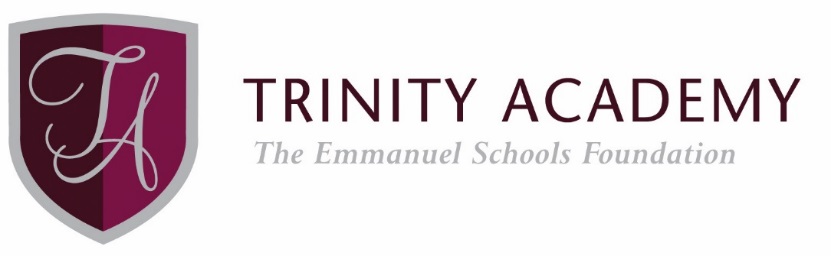 Head/Coordinator of Subject Heads/Coordinators of Subject are responsible to their Head of Department/Line Manager for: 1. Ensuring high-quality teaching within their subject by: setting an example of excellence in terms of planning, teaching, assessment, display and student behaviour, and providing disciplinary support to other teachers of the subject whose own measures have not had the desired effectensuring that schemes of work and assessments are regularly updated in the light of changing specifications so that they support and inform the planning of other teachers of the subjectmonitoring, evaluating and developing the quality of teaching of the subject, making use drop-ins, work scrutinies, formative feedback and the sharing of good practice2. Securing the best possible academic and personal outcomes of all students within the subject by: establishing a programme of regular and accurate assessment that produces meaningful information for teachers, students and parents, including the setting of internal examinations and managing entries for public examinationsensuring that appropriate and decisive action is taken in the light of assessment data so that learning gaps are filled and student progress is maximisedproviding revision sessions and materials to encourage the students’ own responsibility for learning and to ensure that they are as well prepared as possible for their examinations3. The strategic development and promotion of the subject by: ensuring that documentation, including the relevant section of the departmental development plan, reflects the values and ethos of the Academy and is up to date, any subject-specific budget is efficiently managed, and that Academy-wide policies and procedures are implemented by all who teach the subjectkeeping the Head of Department informed of subject developments, progress and initiatives within the Academy and in the world of education in generalinforming the students and their parents as to the value of the subject, including its relevance to the outside world and possible avenues for future study